Республика КарелияKarjalan TazavalduАдминистрация Пряжинского национального муниципального районаPriäžän kanzallizen piirin hallindoРАСПОРЯЖЕНИЕ« 15 » июля  2021 года                                                                             № 149пгт ПряжаPriäžän kylä	В целях обеспечения реализации протокольных поручений совещания АО «Корпорация «МСП» с аппаратами полномочных представителей президента Российской Федерации в федеральных кругах, органами исполнительной власти субъектов Российской Федерации, территориальными органами Росимущества и органами местного самоуправления от 8 июня 2021 года:Утвердить прилагаемый План («дорожная карта») по реализации региональных проектов Акселерация субъектов малого и среднего предпринимательства», «Создание благоприятных условий для осуществления деятельности самозанятых граждан».Разместить настоящее распоряжение на официальном сайте Пряжинского национального муниципального района в сети «Интернет».Контроль над исполнением настоящего распоряжения оставляю за собой.Глава администрации		   			  	                 О.М.Гаврош СОГЛАСОВАНО:Начальник Отдела экономическогоразвития и имущественных отношений    «____» _____________ 20__ г.                                                                       А.В.НасоноваИсп. Шишкина Антонина Леонидовна«____»_____________2021 годаОб утверждении Плана («дорожная карта») по реализации региональных проектов «Акселерация субъектов малого и среднего предпринимательства», «Создание благоприятных условий для осуществления деятельности самозанятых граждан»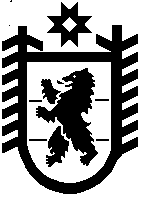 